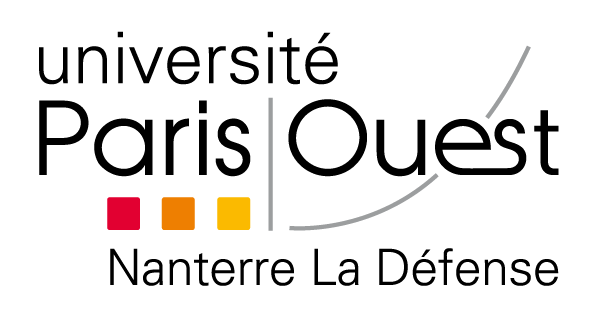 200 Avenue de la république92000 Nanterre cedexBAIP/Bureau des stagesstages@u-paris10.frMadame, Monsieur,Je soussigné(é) (Prénom, Nom) :………………………………………………………………………………………………………Pour la période de :…………………………………………………à……………………………………………………………………..Donne par la présente procuration, pouvoir de signature, À (Prénom, Nom) :………………………………………………………Qualité :……………………………………………………Objet : Pour signer pour moi et en mon nom, les conventions de stages ainsi que les  avenants concernant :L’étudiant (Prénom, Nom) :………………………………………………………………………………………………………………Formation :………………………………………………………………………………………………………………………………………Niveau :………………………………Groupe d’étudiant : Prénom, Nom /Formation/niveau (voir liste jointe)Pour la période du :………………………………………………..à……………………………………………………………………Fait à Nanterre, le………………………Signature :